ՔԱՂԱՔԱՑԻԱԿԱՆ  ՀԱՍԱՐԱԿՈՒԹՅԱՆ  ԴԵՐԸ  ՀԱՅԱՍՏԱՆԻ  ՔՐԵԱԿԱՆ  ԱՐԴԱՐԱԴԱՏՈՒԹՅԱՆ  ՀԱՄԱԿԱՐԳՈՒՄ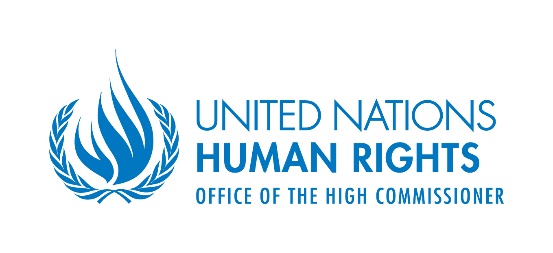 Հանրային քննարկում Նախնական օրակարգՀունիսի 24, 2016Կոնգրես հյուրանոց, «Բոլլ Րում» սրահք. Երևան, Իտալիայի փ. 1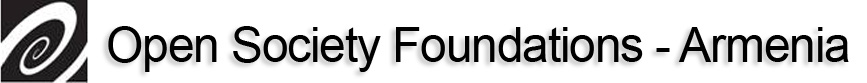 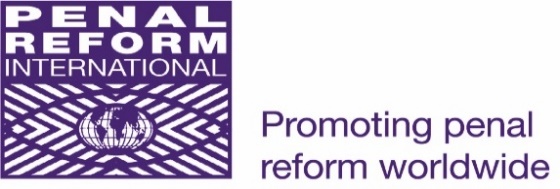 12:00 – 12:1512:15 – 12:30 Մասնակիցների գրանցումԲացման խոսքԼարիսա Մինասյան, Բաց հասարակության հիմնադրամներ-Հայաստան, գործադիր տնօրենՄիրանդա Մերկվիլաձե, Միջազգային բանտային բարեփոխումներ (Penal Reform International), Հարավային Կովկասի գրասենյակ, ծրագրի համակարգողՎարողԴավիթ Ամիրյան, Բաց հասարակության հիմնադրամներ-Հայաստան, ծրագրերի գծով փոխտնօրեն12:30 – 13:40Ազգային կանխարգելման մեխանիզմը ՀայաստանումԱրման Թաթոյան, ՀՀ Մարդու իրավունքների պաշտպան (ՄԻՊ) ՄԻՊ-ը որպես Ազգային կանխարգելման մեխանիզմ Հայաստանում և ՄԱԿ-ի Խոշտանգումների դեմ կոնվենցիայի կամընտիր արձանագրությունը (OPCAT)Միրանդա Մերկվիլաձե, Միջազգային բանտային բարեփոխումներ (Penal Reform International), Հարավային Կովկասի գրասենյակ, ծրագրի համակարգողՀայաստանում քաղաքացիական հասարակության ներգրավվածության բարելավումը Ազգային կանխարգելման մեխանիզմի հզորացման գործում ազատազրկման վայրերում խոշտանգումների արդյունավետ կանխարգելման համար Քաղաքացիական հասարակությունը ընդդեմ խոշտանգումներիՀայկ Ալումյան, Արդարադատության խմբի անդամ, փաստաբանՀՀ օրենսդրական կարգավորումները և խոշտանգման բացարձակ արգելքի ապահովումը ՄԱԿ-ի Խոշտանգումների դեմ կոնվենցիայի կամընտիր արձանագրության (OPCAT) ներքոԴավիթ Խաչատուրյան, Արդարադատության խմբի անդամ, փորձագետ, իր.գիտ.թեկ., Խոշտանգման արգելքի ապահովումը Հայաստանում քրեական արդարադատության համակարգումԱվետիք Իշխանյան, Արդարադատության խմբի անդամ, Հայաստանի Հելսինկյան կոմիտե, նախագահ Ներկա իրավիճակը խոշտանգումների կանխարգելման գործում և հեռանկարները միջազգային պարտավորությունների համատեքստում13:40 – 14:40Քննարկում, հարց ու պատասխան14:40 – 15:00Փակման խոսք